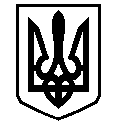 У К Р А Ї Н АВАСИЛІВСЬКА МІСЬКА РАДАЗАПОРІЗЬКОЇ ОБЛАСТІсьомого скликанняп’ятдесята   сесіяР  І  Ш  Е  Н  Н  Я 28 листопада  2019                                                                                                             № 44Про затвердження   проекту землеустрою щодо відведення та передачу у власність  земельної ділянки для будівництва індивідуального гаражу в м. Василівка, вул. Театральна, біля будинку № 2 Олізар І.О.	Керуючись ст.26  Закону України «Про місцеве самоврядування в Україні»,  ст.ст.12,40,116,118,121,122  Земельного кодексу України, ст.50 Закону України «Про землеустрій»,  Законами України «Про державний земельний кадастр»,  «Про внесення змін до деяких законодавчих актів України  щодо розмежування земель державної та комунальної власності»,  розглянувши заяву Олізар Ірини Олександрівни,    що мешкає  в м. Василівка, вул. Театральна 2/58, про затвердження  проекту землеустрою щодо відведення та передачу у власність земельної ділянки для будівництва індивідуального гаражу в м. Василівка, вул. Театральна, біля будинку №  2, проект землеустрою щодо відведення земельної ділянки, розроблений  ФОП Мельник О.В., Витяг з Державного земельного кадастру НВ-2306533712019 від 08 листопада 2019 року,   Василівська міська радаВ И Р І Ш И Л А :	1. Затвердити Олізар Ірині Олександрівні  проект землеустрою щодо відведення земельної ділянки із земель житлової та громадської забудови площею 0,0025 га для будівництва індивідуального гаражу в м. Василівка, вул. Театральна, біля будинку № 2.	2. Передати  Олізар Ірині Олександрівні   безоплатно у власність земельну ділянку із земель житлової та громадської забудови, кадастровий номер 2320910100:05:032:0053,  площею 0,0025 га для будівництва індивідуального гаражу в м. Василівка, вул. Театральна, біля будинку № 2. 	 3. Зобов’язати  Олізар Ірину Олександрівну зареєструвати право власності на земельну ділянку  відповідно до вимог  Закону України «Про  державну реєстрацію прав на нерухоме майно та їх обмежень».4. Контроль за виконанням цього рішення покласти на постійну комісію міської ради з питань земельних відносин та земельного кадастру, благоустрою міста та забезпечення екологічної безпеки життєдіяльності населення.Міський голова                                                                                                     Л.М. Цибульняк